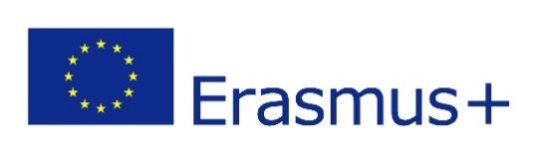 Załącznik nr 1OŚWIADCZENIErodziców/opiekunów prawnych w sprawie zgody na udział dziecka w projekcie Programu Erasmus+ „Hand in hand for the climate” oraz przetwarzania jego danych osobowych.Wyrażam zgodę na udział mojego dziecka .................................................................................. ucznia/uczennicy klasy ................ Szkoły Podstawowej nr 25 im. Prymasa Tysiąclecia                          w Rzeszowie w projekcie „Hand in hand for the climate”  realizowanego przez szkołę                           w ramach programu Erasmus+ w terminie 01.10.2020 -31.09.2022.........................................................Data i podpisy rodziców/opiekunów prawnychPrzyjmuję do wiadomości, że zdjęcia, filmy i inne nagrania dotyczące uczniów biorących udział w projekcie mogą być wykorzystywane przez szkoły partnerskie i/lub ich Narodowe Agencje w materiałach promocyjnych. Wyrażam zgodę na wykorzystywanie, publikowanie i/lub powielanie fragmentów, listów, obrazów oraz nagrań dźwiękowych mojego dziecka przez szkołę macierzystą, szkoły partnerskie i ich Narodowe Agencje podczas jego udziału                              w projekcie..........................................................Data i podpisy rodziców/opiekunów prawnych